О внесении изменений в постановление Администрации ЗАТО г. Зеленогорска от 12.11.2015 № 292-п «Об утверждении муниципальной программы «Капитальное строительство и капитальный ремонт в городе Зеленогорске»	В связи с уточнением объема бюджетных ассигнований, предусмотренных на финансирование муниципальной программы «Капитальное строительство и капитальный ремонт в городе Зеленогорске», утвержденной постановлением Администрации ЗАТО г. Зеленогорска от 12.11.2015 № 292-п, на основании Порядка формирования и реализации муниципальных программ, утвержденного постановлением Администрации ЗАТО г. Зеленогорска от 06.11.2015 № 275-п, руководствуясь Уставом города Зеленогорска,ПОСТАНОВЛЯЮ:1. Внести в постановление Администрации ЗАТО г. Зеленогорска от 12.11.2015 № 292-п «Об утверждении муниципальной программы «Капитальное строительство и капитальный ремонт в городе Зеленогорске» следующие изменения:1.1. Пункт 3 изложить в следующей редакции:«3. Контроль за выполнением настоящего постановления возложить на первого заместителя Главы ЗАТО г. Зеленогорска по жилищно-коммунальному хозяйству, архитектуре и градостроительству.». 1.2. В приложении:1.2.1. В Паспорте муниципальной программы:- строку 4 изложить в следующей редакции:«                                                                                                                                  »;- строку 10 изложить в следующей редакции:« 												          ».1.2.2. Приложение № 1 изложить в редакции согласно приложению № 1 к настоящему постановлению.1.2.3. Приложение № 2 изложить в редакции согласно приложению № 2 к настоящему постановлению.1.2.4. Приложение № 3 изложить в редакции согласно приложению № 3 к настоящему постановлению.1.2.5. Приложение № 4 изложить в редакции согласно приложению № 4 к настоящему постановлению.1.2.6. В приложении № 5 (подпрограмма 1 «Капитальное строительство в городе Зеленогорске»):1.2.6.1. В паспорте подпрограммы 1 муниципальной программы строку 8 изложить в следующей редакции:«         ».1.2.6.2. Пункт 2.4 изложить в следующей редакции:«2.4. Показателем результативности подпрограммы является с начала строительства готовность к вводу в эксплуатацию универсального спортивного зала с искусственным льдом и трибунами для зрителей.».1.2.6.3. Пункт 5.2 изложить в следующей редакции:«5.2. В результате реализации мероприятий подпрограммы планируется продолжить строительство объекта капитального строительства (универсальный спортивный зал с искусственным льдом и трибунами для зрителей).».1.2.6.4. Приложение изложить в редакции согласно приложению № 5 к настоящему постановлению.1.2.7. В приложении № 6 (подпрограмма 2 «Капитальный ремонт в городе Зеленогорске»):1.2.7.1. В паспорте подпрограммы 2 муниципальной программы:- строку 3 изложить в следующей редакции: «                                                                                                                                  »;- строку 6 изложить в следующей редакции: «                                                                                                                                  »;- строку 8 изложить в следующей редакции: «         ».1.2.7.2. Пункт 2.5 дополнить подпунктом 2.5.4 следующего содержания:«2.5.4. Доля отремонтированных объектов культуры в общем объеме объектов культуры.».1.2.7.3. Абзац второй пункта 3.1  изложить в следующей редакции:«Финансирование мероприятий подпрограммы осуществляется за счет средств краевого и местного бюджетов. Размер финансирования ежегодно уточняется при формировании бюджета на текущий год.». 1.2.7.4. В пункте 3.2 слова «МКУ «Заказчик», Управление образование» заменить словами «МКУ «Заказчик», Управление образования, МКУ «Комитет по делам культуры», МКУ «КФиС».1.2.7.5. Пункты 3.3, 3.4 изложить в следующей редакции:«3.3. Главным распорядителем средств местного бюджета, предусмотренных на реализацию мероприятий, указанных в строках 1.1.1 – 1.1.8, 1.2.1 таблицы в приложении к подпрограмме, является ОГХ. Получателем средств по подпрограмме является МКУ «Заказчик», которое обеспечивает своевременное выполнение работ на основании лимитов бюджетных обязательств, предусмотренных подпрограммой. 3.4. Главным распорядителем средств местного бюджета, предусмотренных на реализацию мероприятий, указанных в строках 1.1.9 – 1.1.14 таблицы в приложении к подпрограмме, является Управление образования. Ведение технического надзора осуществляет МКУ «Заказчик».». 1.2.7.6. Дополнить пунктами 3.5, 3.6 следующего содержания:«3.5. Главным распорядителем средств местного бюджета, предусмотренных на реализацию мероприятия, указанного в строке 1.1.15 таблицы в приложении к подпрограмме, является МКУ «Комитет по делам культуры». Ведение технического надзора осуществляет МКУ «Заказчик».3.6. Главным распорядителем средств местного бюджета, предусмотренных на реализацию мероприятия, указанного в строке 1.1.16 таблицы в приложении к подпрограмме, является МКУ «КФиС». Ведение технического надзора осуществляет МКУ «Заказчик».».1.2.7.7. Пункт 5.2 дополнить подпунктом 5.2.4 следующего содержания:«5.2.4. Доля отремонтированных объектов культуры в общем объеме объектов культуры.».1.2.7.8. Приложение изложить в редакции согласно приложению № 6 к настоящему постановлению.2. Настоящее постановление вступает в силу в день, следующий за днем его опубликования в газете «Панорама», и применяется к правоотношениям, возникшим до 31.12.2018.Глава ЗАТО г. Зеленогорска					            М.В. Сперанский	  Приложение № 1к постановлению АдминистрацииЗАТО г. Зеленогорска							     от 29.12.2018  № 261-п .Приложение № 1 к муниципальной программе «Капитальное строительство и капитальный ремонтв городе Зеленогорске»Перечень целевых показателей и показателей результативности муниципальной программы «Капитальное строительство и капитальный ремонт в городе Зеленогорске»Приложение № 2к постановлению АдминистрацииЗАТО г. Зеленогорскаот 29.12.2018  № 261-пПриложение № 2к муниципальной программе «Капитальное строительство и капитальный ремонт в городе Зеленогорске»Информация о распределении планируемых объемов финансирования по подпрограммам, отдельным мероприятиям муниципальной программы «Капитальное строительство и капитальный ремонт в городе Зеленогорске»Приложение № 3к постановлению АдминистрацииЗАТО г. Зеленогорскаот 29.12.2018 № 261-пПриложение № 3 к муниципальной программе «Капитальное строительство и капитальный ремонт в городе Зеленогорске»Информация о распределении планируемых объемов финансирования муниципальной программы «Капитальное строительство и капитальный ремонт в городе Зеленогорске» по источникам финансированияПриложение № 4к постановлению АдминистрацииЗАТО г. Зеленогорскаот 29.12.2018  №  261-п Приложение № 4к муниципальной программе «Капитальное строительство и капитальный ремонт в городе Зеленогорске»Перечень объектов недвижимого имущества, подлежащих строительству,реконструкции, техническому перевооружению или приобретению, включенных в муниципальную программу«Капитальное строительство и капитальный ремонт в городе Зеленогорске»Приложение № 5к постановлению АдминистрацииЗАТО г. Зеленогорскаот 29.12.2018  № 261-пПриложение к подпрограмме «Капитальное строительство в городе Зеленогорске»Перечень мероприятий подпрограммы с указанием объемов средств на их реализацию и ожидаемых результатов«Капитальное строительство в городе Зеленогорске»Приложение № 6к постановлению АдминистрацииЗАТО г. Зеленогорскаот 29.12.2018 № 261-пПриложение к подпрограмме «Капитальный ремонт в городе Зеленогорске»Перечень мероприятий подпрограммы«Капитальный ремонт в городе Зеленогорске»с указанием объемов средств на их реализацию и ожидаемых результатов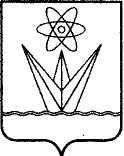 АДМИНИСТРАЦИЯЗАКРЫТОГО АДМИНИСТРАТИВНО – ТЕРРИТОРИАЛЬНОГО ОБРАЗОВАНИЯ  ГОРОДА ЗЕЛЕНОГОРСКА КРАСНОЯРСКОГО КРАЯП О С Т А Н О В Л Е Н И ЕАДМИНИСТРАЦИЯЗАКРЫТОГО АДМИНИСТРАТИВНО – ТЕРРИТОРИАЛЬНОГО ОБРАЗОВАНИЯ  ГОРОДА ЗЕЛЕНОГОРСКА КРАСНОЯРСКОГО КРАЯП О С Т А Н О В Л Е Н И ЕАДМИНИСТРАЦИЯЗАКРЫТОГО АДМИНИСТРАТИВНО – ТЕРРИТОРИАЛЬНОГО ОБРАЗОВАНИЯ  ГОРОДА ЗЕЛЕНОГОРСКА КРАСНОЯРСКОГО КРАЯП О С Т А Н О В Л Е Н И ЕАДМИНИСТРАЦИЯЗАКРЫТОГО АДМИНИСТРАТИВНО – ТЕРРИТОРИАЛЬНОГО ОБРАЗОВАНИЯ  ГОРОДА ЗЕЛЕНОГОРСКА КРАСНОЯРСКОГО КРАЯП О С Т А Н О В Л Е Н И Е 29.12.2018   г. Зеленогорск№ 261-п4.Соисполнители муниципальной программы 1. Муниципальное казённое учреждение «Служба единого заказчика-застройщика» (далее – МКУ «Заказчик»);2. Управление образования Администрации ЗАТО г. Зеленогорска (далее – Управление образования);3. Муниципальное казенное учреждение «Комитет по делам культуры и молодежной политики города Зеленогорска» (далее – МКУ «Комитет по делам культуры»);4. Муниципальное казенное учреждение «Комитет по делам физической культуры и спорта                           г. Зеленогорска» (далее – МКУ «КФиС»).10.Ресурсное обеспечение муниципальной программы Общий объем бюджетных ассигнований на реализацию муниципальной программы составляет 110 318,20252 тыс. рублей, в том числе по годам:2018 год – 48 212,20252 тыс. рублей;2019 год – 30 286,0 тыс. рублей;2020 год – 31 820,0 тыс. рублей.Объем средств бюджета Красноярского края (далее – краевой бюджет) составляет 3 000,0 тыс. рублей, в том числе по годам:2018 год – 3 000,0 тыс. рублей;2019 год – 0 тыс. рублей;2020 год – 0 тыс. рублей.Объем средств местного бюджета составляет 107 318,20252 тыс. рублей, в том числе по годам:2018 год – 45 212,20252 тыс. рублей;2019 год – 30 286,0 тыс. рублей;2020 год – 31 820,0 тыс. рублей.8.Объемы и источники финансирования подпрограммы Общий объем бюджетных ассигнований на реализацию подпрограммы за счет средств местного бюджета составляет 87 249,28129 тыс. рублей, в том числе по годам:2018 год – 34 143,28129 тыс. рублей;2019 год – 25 786,0 тыс. рублей;2020 год – 27 320,0 тыс. рублей.3.Исполнители подпрограммы МКУ «Заказчик», Управление образования, МКУ «Комитет по делам культуры», МКУ «КФиС».6.Показатели результативности подпрограммыДоля отремонтированных объектов образования в общем объеме объектов образования.Доля отремонтированных объектов культуры в общем объеме объектов культуры.3. Количество отремонтированных жилых помещений муниципального жилищного фонда.4. Площадь муниципального жилищного фонда, в котором проведен капитальный ремонт.8.Объемы и источники финансирования подпрограммы Общий объем бюджетных ассигнований на реализацию мероприятий подпрограммы составляет 23 068,92123 тыс. рублей, в том числе по годам:2018 год – 14 068,92123 тыс. рублей;2019 год – 4 500,0 тыс. рублей;2020 год – 4 500,0 тыс. рублей.Объем средств краевой бюджет составляет 3 000,0 тыс. рублей, в том числе по годам:2018 год – 3 000,0 тыс. рублей;2019 год – 0 тыс. рублей;2020 год – 0 тыс. рублей.Объем средств местного бюджета составляет 20 068,92123 тыс. рублей, в том числе по годам:2018 год – 11 068,92123 тыс. рублей;2019 год – 4 500,0 тыс. рублей;2020 год – 4 500,0 тыс. рублей.№
п/пНаименование цели, задач, целевых показателей,показателей результативностиЕдиница измеренияИсточник информации2016 год2017 год2018 год2019 год2020 год1.Цель: Улучшение качества жизни жителей города, создание благоприятных условий для проживания граждан на территории города ЗеленогорскаЦель: Улучшение качества жизни жителей города, создание благоприятных условий для проживания граждан на территории города ЗеленогорскаЦель: Улучшение качества жизни жителей города, создание благоприятных условий для проживания граждан на территории города ЗеленогорскаЦель: Улучшение качества жизни жителей города, создание благоприятных условий для проживания граждан на территории города ЗеленогорскаЦель: Улучшение качества жизни жителей города, создание благоприятных условий для проживания граждан на территории города ЗеленогорскаЦель: Улучшение качества жизни жителей города, создание благоприятных условий для проживания граждан на территории города ЗеленогорскаЦель: Улучшение качества жизни жителей города, создание благоприятных условий для проживания граждан на территории города ЗеленогорскаЦель: Улучшение качества жизни жителей города, создание благоприятных условий для проживания граждан на территории города Зеленогорска1.1.Целевой показатель 1:Единовременная пропускная способность спортивных сооруженийчеловекМуниципальная статистическая отчетность327532753275327532751.1.1.Целевой показатель 2:Единовременная пропускная способность объектов образованиячеловекМуниципальная статистическая отчетность11 73611 73611 73611 7361.1.2.Целевой показатель 3:Площадь муниципального жилищного фонда, в котором проведен капитальный ремонт кв. мМуниципальная отчетностьне менее  2 500не менее  2 500не менее  1 300не менее 2 500не менее 2 5002.Задача 1. Развитие социальной инфраструктуры в городе ЗеленогорскеЗадача 1. Развитие социальной инфраструктуры в городе ЗеленогорскеЗадача 1. Развитие социальной инфраструктуры в городе ЗеленогорскеЗадача 1. Развитие социальной инфраструктуры в городе ЗеленогорскеЗадача 1. Развитие социальной инфраструктуры в городе ЗеленогорскеЗадача 1. Развитие социальной инфраструктуры в городе ЗеленогорскеЗадача 1. Развитие социальной инфраструктуры в городе ЗеленогорскеЗадача 1. Развитие социальной инфраструктуры в городе Зеленогорске2.1.Подпрограмма 1. «Капитальное строительство в городе Зеленогорске»Подпрограмма 1. «Капитальное строительство в городе Зеленогорске»Подпрограмма 1. «Капитальное строительство в городе Зеленогорске»Подпрограмма 1. «Капитальное строительство в городе Зеленогорске»Подпрограмма 1. «Капитальное строительство в городе Зеленогорске»Подпрограмма 1. «Капитальное строительство в городе Зеленогорске»Подпрограмма 1. «Капитальное строительство в городе Зеленогорске»Подпрограмма 1. «Капитальное строительство в городе Зеленогорске»2.1.1.Показатель результативности 1:С начала строительства готовность ввода в эксплуатацию универсального спортивного зала с искусственным льдом и трибунами для зрителейпроцентОтраслевой мониторинг51,953,859,063,067,33.Задача 2. Создание безопасных и комфортных условий функционирования объектов социальной сферы и обеспечение сохранности объектов муниципального жилищного фондаЗадача 2. Создание безопасных и комфортных условий функционирования объектов социальной сферы и обеспечение сохранности объектов муниципального жилищного фондаЗадача 2. Создание безопасных и комфортных условий функционирования объектов социальной сферы и обеспечение сохранности объектов муниципального жилищного фондаЗадача 2. Создание безопасных и комфортных условий функционирования объектов социальной сферы и обеспечение сохранности объектов муниципального жилищного фондаЗадача 2. Создание безопасных и комфортных условий функционирования объектов социальной сферы и обеспечение сохранности объектов муниципального жилищного фондаЗадача 2. Создание безопасных и комфортных условий функционирования объектов социальной сферы и обеспечение сохранности объектов муниципального жилищного фондаЗадача 2. Создание безопасных и комфортных условий функционирования объектов социальной сферы и обеспечение сохранности объектов муниципального жилищного фондаЗадача 2. Создание безопасных и комфортных условий функционирования объектов социальной сферы и обеспечение сохранности объектов муниципального жилищного фонда№
п/пНаименование цели, задач, целевых показателей,показателей результативностиЕдиница измеренияИсточник информации2016 год2017 год2018 год2019 год2020 год3.1.Подпрограмма 2. «Капитальный ремонт в городе Зеленогорске»Подпрограмма 2. «Капитальный ремонт в городе Зеленогорске»Подпрограмма 2. «Капитальный ремонт в городе Зеленогорске»Подпрограмма 2. «Капитальный ремонт в городе Зеленогорске»Подпрограмма 2. «Капитальный ремонт в городе Зеленогорске»Подпрограмма 2. «Капитальный ремонт в городе Зеленогорске»Подпрограмма 2. «Капитальный ремонт в городе Зеленогорске»Подпрограмма 2. «Капитальный ремонт в городе Зеленогорске»3.1.1.Показатель результативности 1:Доля отремонтированных объектов образования в общем объеме объектов образованияпроцентМуниципальная статистическая отчетность33,333,314,3003.1.2.Показатель результативности 2:Доля отремонтированных объектов культуры в общем объеме объектов культурыпроцентМуниципальная статистическая отчетность8,32510003.1.3.Показатель результативности 3:Количество отремонтированных жилых помещений муниципального жилищного фонда единицМуниципальная отчетность11310003.1.4.Показатель результативности 4:Площадь муниципального жилищного фонда, в котором проведен капитальный ремонт кв. мМуниципальная отчетностьне менее  2 500не менее  2 500не менее 1 300не менее 2 500не менее 2 500№ п/пСтатус (муниципальная программа, подпрограмма, отдельное мероприятие программы)Наименование программы, подпрограммы, отдельного мероприятия программыНаименование главного распорядителя средств местного бюджета (ГРБС)Код бюджетной классификацииКод бюджетной классификацииКод бюджетной классификацииКод бюджетной классификацииПланируемые объемы финансирования (тыс. руб.)Планируемые объемы финансирования (тыс. руб.)Планируемые объемы финансирования (тыс. руб.)Планируемые объемы финансирования (тыс. руб.)№ п/пСтатус (муниципальная программа, подпрограмма, отдельное мероприятие программы)Наименование программы, подпрограммы, отдельного мероприятия программыНаименование главного распорядителя средств местного бюджета (ГРБС)ГРБСРзПрЦСРВР2018 год2019 год2020 годИтого на период2018 – 2020 годы№ п/пСтатус (муниципальная программа, подпрограмма, отдельное мероприятие программы)Наименование программы, подпрограммы, отдельного мероприятия программыНаименование главного распорядителя средств местного бюджета (ГРБС)ГРБСРзПрЦСРВР2018 год2019 год2020 годИтого на период2018 – 2020 годы1.Муниципальная программаКапитальное строительство и капитальный ремонт в городе Зеленогорске всего расходные обязательства по программехх1000000000х48 212,2025230 286,031 820,0110 318,202521.Муниципальная программаКапитальное строительство и капитальный ремонт в городе Зеленогорске в том числе по ГРБС:хххххххх1.Муниципальная программаКапитальное строительство и капитальный ремонт в городе Зеленогорске ОГХ013ххх43 196,5045230 286,031 820,0105 302,504521.Муниципальная программаКапитальное строительство и капитальный ремонт в городе Зеленогорске Управление образования 014ххх4 642,29004 642,29МКУ «Комитет по делам культуры»017ххх286,94100286,941МКУ «КФиС»019ххх86,4670086,467№ п/пСтатус (муниципальная программа, подпрограмма, отдельное мероприятие программы)Наименование программы, подпрограммы, отдельного мероприятия программыНаименование главного распорядителя средств местного бюджета(ГРБС)Код бюджетной классификацииКод бюджетной классификацииКод бюджетной классификацииКод бюджетной классификацииПланируемые объемы финансирования(тыс. руб.)Планируемые объемы финансирования(тыс. руб.)Планируемые объемы финансирования(тыс. руб.)Планируемые объемы финансирования(тыс. руб.)№ п/пСтатус (муниципальная программа, подпрограмма, отдельное мероприятие программы)Наименование программы, подпрограммы, отдельного мероприятия программыНаименование главного распорядителя средств местного бюджета(ГРБС)ГРБСРзПрЦСРВР2018 год2019 год2020 годИтогона период2018 – 2020 годы1.1.Подпрограмма 1Капитальное строительство в городе Зеленогорске всего расходные обязательства по программехх1010000000х34 143,2812925 786,027 320,087 249,281291.1.Подпрограмма 1Капитальное строительство в городе Зеленогорске в том числе по ГРБС:хххххххх1.1.Подпрограмма 1Капитальное строительство в городе Зеленогорске ОГХ013ххх34 143,2812925 786,027 320,087 249,281291.2.Подпрограмма 2Капитальный ремонт в городе Зеленогорске всего расходные обязательства по программехх1020000000х14 068,921234 500,04 500,023 068,921231.2.Подпрограмма 2Капитальный ремонт в городе Зеленогорске в том числе по ГРБС:хххххххх1.2.Подпрограмма 2Капитальный ремонт в городе Зеленогорске ОГХ013ххх9 053,223234 500,04 500,018 053,223231.2.Подпрограмма 2Капитальный ремонт в городе Зеленогорске Управление образования 014ххх4 642,29004 642,291.2.Подпрограмма 2Капитальный ремонт в городе Зеленогорске МКУ «Комитет по делам культуры»017ххх286,94100286,9411.2.Подпрограмма 2Капитальный ремонт в городе Зеленогорске МКУ «КФиС»019ххх86,4670086,467№ п/пСтатус (программа, подпрограмма, отдельные мероприятия программы)Наименование муниципальной программы, подпрограммы программы, отдельного мероприятия программыИсточник финансированияПланируемые объемы финансирования (тыс. руб.)Планируемые объемы финансирования (тыс. руб.)Планируемые объемы финансирования (тыс. руб.)Планируемые объемы финансирования (тыс. руб.)№ п/пСтатус (программа, подпрограмма, отдельные мероприятия программы)Наименование муниципальной программы, подпрограммы программы, отдельного мероприятия программыИсточник финансирования2018 год2019 год2020 годИтого напериод 2018 – 2020годов1.Муниципальная программаКапитальное строительство и капитальный ремонт в городе Зеленогорске Всего48 212,2025230 286,031 820,0110 318,202521.Муниципальная программаКапитальное строительство и капитальный ремонт в городе Зеленогорске в том числе:хххХ1.Муниципальная программаКапитальное строительство и капитальный ремонт в городе Зеленогорске федеральный бюджет00001.Муниципальная программаКапитальное строительство и капитальный ремонт в городе Зеленогорске краевой бюджет3 000,0003 000,01.Муниципальная программаКапитальное строительство и капитальный ремонт в городе Зеленогорске местный бюджет45 212,2025230 286,031 820,0107 318,20252внебюджетные источники00001.1.Подпрограмма 1Капитальное строительство в городе ЗеленогорскеВсего34 143,2812925 786,027 320,087 249,281291.1.Подпрограмма 1Капитальное строительство в городе Зеленогорскев том числе:хххХ1.1.Подпрограмма 1Капитальное строительство в городе Зеленогорскефедеральный бюджет00001.1.Подпрограмма 1Капитальное строительство в городе Зеленогорскекраевой бюджет00001.1.Подпрограмма 1Капитальное строительство в городе Зеленогорскеместный бюджет34 143,2812925 786,027 320,087 249,281291.1.Подпрограмма 1Капитальное строительство в городе Зеленогорскевнебюджетные источники00001.2.Подпрограмма 2Капитальный ремонт в городе Зеленогорске Всего14 068,921234 500,04 500,023 068,921231.2.Подпрограмма 2Капитальный ремонт в городе Зеленогорске в том числе:хххх1.2.Подпрограмма 2Капитальный ремонт в городе Зеленогорске федеральный бюджет00001.2.Подпрограмма 2Капитальный ремонт в городе Зеленогорске краевой бюджет3 000,0003 000,01.2.Подпрограмма 2Капитальный ремонт в городе Зеленогорске местный бюджет11 068,921234 500,04 500,020 068,921231.2.Подпрограмма 2Капитальный ремонт в городе Зеленогорске внебюджетные источники0000№ п/пНаименование объекта, территория строительства (приобретения), мощность и единицы измерения мощности объектаВид ассигнований (инвестиции, субсидии)Годы строительства (приобретения)Остаток стоимости объекта в ценах контрактаОбъем бюджетных ассигнований в объекты недвижимого имущества, находящегося в муниципальной собственности, подлежащие строительству, реконструкции, техническому перевооружению или приобретению, тыс. рублейОбъем бюджетных ассигнований в объекты недвижимого имущества, находящегося в муниципальной собственности, подлежащие строительству, реконструкции, техническому перевооружению или приобретению, тыс. рублейОбъем бюджетных ассигнований в объекты недвижимого имущества, находящегося в муниципальной собственности, подлежащие строительству, реконструкции, техническому перевооружению или приобретению, тыс. рублейОбъем бюджетных ассигнований в объекты недвижимого имущества, находящегося в муниципальной собственности, подлежащие строительству, реконструкции, техническому перевооружению или приобретению, тыс. рублейОбъем бюджетных ассигнований в объекты недвижимого имущества, находящегося в муниципальной собственности, подлежащие строительству, реконструкции, техническому перевооружению или приобретению, тыс. рублей№ п/пНаименование объекта, территория строительства (приобретения), мощность и единицы измерения мощности объектаВид ассигнований (инвестиции, субсидии)Годы строительства (приобретения)Остаток стоимости объекта в ценах контракта2016 год2017 год2018 год2019 год2020 год1.Отдел городского хозяйства Администрации ЗАТО г. ЗеленогорскаОтдел городского хозяйства Администрации ЗАТО г. ЗеленогорскаОтдел городского хозяйства Администрации ЗАТО г. ЗеленогорскаОтдел городского хозяйства Администрации ЗАТО г. ЗеленогорскаОтдел городского хозяйства Администрации ЗАТО г. ЗеленогорскаОтдел городского хозяйства Администрации ЗАТО г. ЗеленогорскаОтдел городского хозяйства Администрации ЗАТО г. ЗеленогорскаОтдел городского хозяйства Администрации ЗАТО г. ЗеленогорскаОтдел городского хозяйства Администрации ЗАТО г. ЗеленогорскаОтдел городского хозяйства Администрации ЗАТО г. Зеленогорска1.1.Муниципальное казённое учреждение «Служба единого заказчика-застройщика»Муниципальное казённое учреждение «Служба единого заказчика-застройщика»Муниципальное казённое учреждение «Служба единого заказчика-застройщика»Муниципальное казённое учреждение «Служба единого заказчика-застройщика»Муниципальное казённое учреждение «Служба единого заказчика-застройщика»Муниципальное казённое учреждение «Служба единого заказчика-застройщика»Муниципальное казённое учреждение «Служба единого заказчика-застройщика»Муниципальное казённое учреждение «Служба единого заказчика-застройщика»Муниципальное казённое учреждение «Служба единого заказчика-застройщика»Муниципальное казённое учреждение «Служба единого заказчика-застройщика»1.1.1.Строительство универсального спортивного зала с искусственным льдом и трибунами для зрителейх2007-2021318 279,456 637,9731951 457,9235233 471,03625 786,027 320,0в том числе:ххххххххфедеральный бюджетххх00000краевой бюджетххх00000местный бюджетхх318 279,456 637,9731951 457,9235233 471,03625 786,027 320,0внебюджетные источникиххх00000№ п/пНаименование цели, задач, мероприятий подпрограммыНаименование ГРБСКод бюджетнойклассификацииКод бюджетнойклассификацииКод бюджетнойклассификацииКод бюджетнойклассификацииРасходы(тыс. руб.)Расходы(тыс. руб.)Расходы(тыс. руб.)Расходы(тыс. руб.)Ожидаемый результат от реализации подпрограммного мероприятия (в натуральном выражении)№ п/пНаименование цели, задач, мероприятий подпрограммыНаименование ГРБСГРБСРзПрЦСРВР2018год2019 год2020 годИтого на2018 – 2020 годыОжидаемый результат от реализации подпрограммного мероприятия (в натуральном выражении)1.Цель подпрограммы: Развитие социальной инфраструктуры в городе ЗеленогорскеЦель подпрограммы: Развитие социальной инфраструктуры в городе ЗеленогорскеЦель подпрограммы: Развитие социальной инфраструктуры в городе ЗеленогорскеЦель подпрограммы: Развитие социальной инфраструктуры в городе ЗеленогорскеЦель подпрограммы: Развитие социальной инфраструктуры в городе ЗеленогорскеЦель подпрограммы: Развитие социальной инфраструктуры в городе ЗеленогорскеЦель подпрограммы: Развитие социальной инфраструктуры в городе ЗеленогорскеЦель подпрограммы: Развитие социальной инфраструктуры в городе ЗеленогорскеЦель подпрограммы: Развитие социальной инфраструктуры в городе ЗеленогорскеЦель подпрограммы: Развитие социальной инфраструктуры в городе ЗеленогорскеЦель подпрограммы: Развитие социальной инфраструктуры в городе Зеленогорске1.1.Задача: Строительство и реконструкция объектов социальной сферы и инженерной инфраструктурыЗадача: Строительство и реконструкция объектов социальной сферы и инженерной инфраструктурыЗадача: Строительство и реконструкция объектов социальной сферы и инженерной инфраструктурыЗадача: Строительство и реконструкция объектов социальной сферы и инженерной инфраструктурыЗадача: Строительство и реконструкция объектов социальной сферы и инженерной инфраструктурыЗадача: Строительство и реконструкция объектов социальной сферы и инженерной инфраструктурыЗадача: Строительство и реконструкция объектов социальной сферы и инженерной инфраструктурыЗадача: Строительство и реконструкция объектов социальной сферы и инженерной инфраструктурыЗадача: Строительство и реконструкция объектов социальной сферы и инженерной инфраструктурыЗадача: Строительство и реконструкция объектов социальной сферы и инженерной инфраструктурыЗадача: Строительство и реконструкция объектов социальной сферы и инженерной инфраструктуры1.1.1.Строительство универсального спортивного зала с искусственным льдом и трибунами для зрителей ОГХ0131101101008901041433 471,03625 786,027 320,086 577,036Продолжение строительства универсального спортивного зала с искусственным льдом и трибунами для зрителей на 1000 мест.1.1.2.Разработка проектно-сметной документации на реконструкцию нежилого помещения        № 1, расположенного по адресу: Красноярский край, г. Зеленогорск,                  ул. Мира, 19А/1ОГХ01301131010089020414572,6452900572,64529Разработка проектно-сметной документации для реконструкции нежилого помещения  № 1, расположенного по адресу: Красноярский край, г. Зеленогорск,                  ул. Мира, 19А/1.№ п/пНаименование цели, задач, мероприятий подпрограммыНаименование ГРБСКод бюджетнойклассификацииКод бюджетнойклассификацииКод бюджетнойклассификацииКод бюджетнойклассификацииРасходы(тыс. руб.)Расходы(тыс. руб.)Расходы(тыс. руб.)Расходы(тыс. руб.)Ожидаемый результат от реализации подпрограммного мероприятия (в натуральном выражении)№ п/пНаименование цели, задач, мероприятий подпрограммыНаименование ГРБСГРБСРзПрЦСРВР2018год2019 год2020 годИтого на2018 – 2020 годыОжидаемый результат от реализации подпрограммного мероприятия (в натуральном выражении)1.1.3.Разработка проектно-сметной документации для строительства линии наружного освещения в районе перекрестка улиц Вторая Промышленная и Майское шоссе                 г. Зеленогорска Красноярского краяОГХ0130503101008904041499,60099,6Разработка проектно-сметной документации для строительства линии наружного освещения в районе перекрестка улиц Вторая Промышленная и Майское шоссе                 г. Зеленогорска Красноярского края.2.В том числе:2.1.ГРБСОГХ013ХХХ34 143,2812925 786,027 320,087 249,28129№п/пНаименование цели, задач, мероприятий подпрограммыНаименова-ниеГРБСНаименова-ниеГРБСКод бюджетнойклассификацииКод бюджетнойклассификацииКод бюджетнойклассификацииКод бюджетнойклассификацииРасходы(тыс. руб.)Расходы(тыс. руб.)Расходы(тыс. руб.)Расходы(тыс. руб.)Ожидаемый результат от реализации подпрограммного мероприятия (в натуральном выражении)№п/пНаименование цели, задач, мероприятий подпрограммыНаименова-ниеГРБСНаименова-ниеГРБСГРБСРзПрЦСРВР2018год2019 год2020 годИтого на 2018 – 2020 годы Ожидаемый результат от реализации подпрограммного мероприятия (в натуральном выражении)1.Цель подпрограммы: Создание безопасных и комфортных условий функционирования объектов социальной сферы и обеспечение сохранности объектов муниципального жилищного фондаЦель подпрограммы: Создание безопасных и комфортных условий функционирования объектов социальной сферы и обеспечение сохранности объектов муниципального жилищного фондаЦель подпрограммы: Создание безопасных и комфортных условий функционирования объектов социальной сферы и обеспечение сохранности объектов муниципального жилищного фондаЦель подпрограммы: Создание безопасных и комфортных условий функционирования объектов социальной сферы и обеспечение сохранности объектов муниципального жилищного фондаЦель подпрограммы: Создание безопасных и комфортных условий функционирования объектов социальной сферы и обеспечение сохранности объектов муниципального жилищного фондаЦель подпрограммы: Создание безопасных и комфортных условий функционирования объектов социальной сферы и обеспечение сохранности объектов муниципального жилищного фондаЦель подпрограммы: Создание безопасных и комфортных условий функционирования объектов социальной сферы и обеспечение сохранности объектов муниципального жилищного фондаЦель подпрограммы: Создание безопасных и комфортных условий функционирования объектов социальной сферы и обеспечение сохранности объектов муниципального жилищного фондаЦель подпрограммы: Создание безопасных и комфортных условий функционирования объектов социальной сферы и обеспечение сохранности объектов муниципального жилищного фондаЦель подпрограммы: Создание безопасных и комфортных условий функционирования объектов социальной сферы и обеспечение сохранности объектов муниципального жилищного фондаЦель подпрограммы: Создание безопасных и комфортных условий функционирования объектов социальной сферы и обеспечение сохранности объектов муниципального жилищного фондаЦель подпрограммы: Создание безопасных и комфортных условий функционирования объектов социальной сферы и обеспечение сохранности объектов муниципального жилищного фонда1.1.Задача 1: Капитальный ремонт объектов социальной сферыЗадача 1: Капитальный ремонт объектов социальной сферыЗадача 1: Капитальный ремонт объектов социальной сферыЗадача 1: Капитальный ремонт объектов социальной сферыЗадача 1: Капитальный ремонт объектов социальной сферыЗадача 1: Капитальный ремонт объектов социальной сферыЗадача 1: Капитальный ремонт объектов социальной сферыЗадача 1: Капитальный ремонт объектов социальной сферыЗадача 1: Капитальный ремонт объектов социальной сферыЗадача 1: Капитальный ремонт объектов социальной сферыЗадача 1: Капитальный ремонт объектов социальной сферыЗадача 1: Капитальный ремонт объектов социальной сферы1.1.1.Капитальный ремонт входной группы помещения № 2 здания, расположенного по адресу: г. Зеленогорск,  ул. Мира, 10ОГХ0130130113102008431024394,50094,5Ремонт дверных блоков – 4,05 кв. м, устройство покрытий пола из керамической плитки – 2,2 кв. м, обшивка проема профилированным листом – 2,7 кв. м. 1.1.2.Капитальный ремонт помещений, расположенных в здании по ул. Майское шоссе, 5ОГХ01301303091020089260243640,8198500640,81985Помещение № 16 (4 этаж): устройство подвесных потолков – 36,5 кв. м, гомогенных покрытий полов – 36,5 кв. м, отделка стен – 65 кв. м, установка дверного блока.Санузел (4 этаж): замена оконных блоков – 4,08 кв. м,№п/пНаименование цели, задач, мероприятий подпрограммыНаименова-ниеГРБСНаименова-ниеГРБСКод бюджетной классификацииКод бюджетной классификацииКод бюджетной классификацииКод бюджетной классификацииРасходы(тыс. руб.)Расходы(тыс. руб.)Расходы(тыс. руб.)Расходы(тыс. руб.)Ожидаемый результат от реализации подпрограммного мероприятия (в натуральном выражении)№п/пНаименование цели, задач, мероприятий подпрограммыНаименова-ниеГРБСНаименова-ниеГРБСГРБСРзПрЦСРВР2018год2019 год2020 годИтого на 2018 – 2020 годы Ожидаемый результат от реализации подпрограммного мероприятия (в натуральном выражении)облицовка стен керамической плиткой – 29 кв. м, устройство покрытий пола из керамогранитных плит – 9,4 кв. м, замена дверных блоков из ПВХ – 3,5 кв. м,установка: 2 умывальников, 1 унитаза, 1 душевой кабины, прокладка трубопровода: канализации – 16 м, водоснабжения – 25 м.Помещение генераторной  (4 этаж): смена светильников с люминесцентными лампами – 10 шт., устройство покрытий полимерцементных наливных – 30,7 кв. м. Помещение № 4 (этаж): замена оконных блоков – 3,7 кв. м, облицовка стен керамической плиткой – 4,55 кв. м, оклейка стен стеклообоями – 33 кв. м, устройство подвесных потолков – 10,2 кв. м, устройство покрытий гомогенных – 10,2 кв. м, замена дверного блока – 2,58 кв. м.№п/пНаименование цели, задач, мероприятий подпрограммыНаименова-ниеГРБСНаименова-ниеГРБСКод бюджетной классификацииКод бюджетной классификацииКод бюджетной классификацииКод бюджетной классификацииРасходы(тыс. руб.)Расходы(тыс. руб.)Расходы(тыс. руб.)Расходы(тыс. руб.)Ожидаемый результат от реализации подпрограммного мероприятия (в натуральном выражении)№п/пНаименование цели, задач, мероприятий подпрограммыНаименова-ниеГРБСНаименова-ниеГРБСГРБСРзПрЦСРВР2018год2019 год2020 годИтого на 2018 – 2020 годы Ожидаемый результат от реализации подпрограммного мероприятия (в натуральном выражении)1.1.3.Капитальный ремонт системы электроснабжения в здании МБДОУ д/с № 24, расположенного по адресу:        г. Зеленогорск, ул. Диктатуры Пролетариата, 19аОГХОГХ0130701102008927024356,317690056,31769Монтаж щита управления и провода ВВГ – 50 м.1.1.4.Выполнение работ по корректировке проектно-сметной документации на капитальный ремонт системы отопления, горячего и холодного водоснабжения здания МБДОУ д/с № 24ОГХОГХ0130701102008932024356,00056,0Корректировка проектно-сметной документации на капитальный ремонт системы отопления, горячего и холодного водоснабжения здания МБДОУ д/с № 24.1.1.5.Капитальный ремонт системы теплоснабжения здания МБДОУ д/с № 24, расположенного по адресу:           г. Зеленогорск, ул. Диктатуры Пролетариата, 19аОГХОГХ01307011020089450243899,1124100899,11241Прокладка трубопроводов – 263,8 м, монтаж теплосчетчика, устройство подвесных потолков – 10 кв. м, устройство покрытий пола из керамической плитки– 10 кв. м, установка калориферов – 4 шт.  1.1.6.Субсидии бюджетам муниципальных районов и городских округов Красноярского края на модернизацию и укрепление материально-технической базы муниципальных физкультурно-спортивных организаций и муниципальных образовательных организаций, осуществляющих деятельность в области ОГХОГХ013070310200743702433 000,0003 000,0Проведение проверки достоверности определения сметной стоимости работ по капитальному ремонту здания МБУ ДО ДЮСШ, расположенного по адресу:         г. Зеленогорск,                         ул. Калинина, 21.Замена оконных блоков – 53 шт., замена отопительных приборов – 41 шт., замена трубопровода – 528 м, покраска стен – 180 кв. м, №п/пНаименование цели, задач, мероприятий подпрограммыНаименова-ниеГРБСНаименова-ниеГРБСКод бюджетной классификацииКод бюджетной классификацииКод бюджетной классификацииКод бюджетной классификацииРасходы(тыс. руб.)Расходы(тыс. руб.)Расходы(тыс. руб.)Расходы(тыс. руб.)Ожидаемый результат от реализации подпрограммного мероприятия (в натуральном выражении)№п/пНаименование цели, задач, мероприятий подпрограммыНаименова-ниеГРБСНаименова-ниеГРБСГРБСРзПрЦСРВР2018год2019 год2020 годИтого на 2018 – 2020 годы Ожидаемый результат от реализации подпрограммного мероприятия (в натуральном выражении)физической культуры и спорта (капитальный ремонт здания МБУ ДО ДЮСШ, расположенного по адресу:         г. Зеленогорск, ул. Калинина, 21)установка: светильников – 77 шт. и 2 распределительных щитов.1.1.7.Капитальный ремонт здания МБУ ДО ДЮСШ, расположенного по адресу: г. Зеленогорск, ул. Калинина, 21ОГХОГХ0130703102008437024322,526340022,52634установка: светильников – 77 шт. и 2 распределительных щитов.1.1.8.Софинансирование за счет средств местного бюджета расходов на модернизацию и укрепление материально-технической базы муниципальных физкультурно-спортивных организаций и муниципальных образовательных организаций, осуществляющих деятельность в области физической культуры и спорта (капитальный ремонт здания МБУ ДО ДЮСШ, расположенного по адресу: г. Зеленогорск, ул. Калинина, 21)ОГХОГХ013070310200S4370243120,000120,0установка: светильников – 77 шт. и 2 распределительных щитов.№п/пНаименование цели, задач, мероприятий подпрограммыНаименова-ниеГРБСНаименова-ниеГРБСКод бюджетной классификацииКод бюджетной классификацииКод бюджетной классификацииКод бюджетной классификацииРасходы(тыс. руб.)Расходы(тыс. руб.)Расходы(тыс. руб.)Расходы(тыс. руб.)Ожидаемый результат от реализации подпрограммного мероприятия (в натуральном выражении)№п/пНаименование цели, задач, мероприятий подпрограммыНаименова-ниеГРБСНаименова-ниеГРБСГРБСРзПрЦСРВР2018год2019 год2020 годИтого на 2018 – 2020 годы Ожидаемый результат от реализации подпрограммного мероприятия (в натуральном выражении)1.1.9.Капитальный ремонт наружной тепловой сети на участке от жилого дома по ул. Мира, 58 до жилого дома по ул. Мира, 68А, находящегося на балансе МБДОУ д/с № 32Управление образования0140140701102008930061287,3320087,332Ремонт наружной тепловой сети на участке от жилого дома по ул. Мира, 58 до жилого дома по ул. Мира, 68А после опрессовки.1.1.10.Капитальный ремонт скатной кровли над блоком бассейна здания МБДОУ д/с № 24Управление образования014014070110200893806122 282,932002 282,932Ремонт скатной кровли над блоком бассейна – 350 кв. м.1.1.11.Капитальный ремонт зданий МБОУ «СОШ № 167»Управление образования01401407021020089420612164,05300164,053Устройство подвесного потолка – 64,4 кв. м, установка светильников – 12 шт., прокладка силового кабеля – 52 м в актовом зале Управления образования, расположенного в здании МБОУ «СОШ № 167», по ул. Набережная, 14.1.1.12.Капитальный ремонт зданий МБОУ «СОШ № 161» Управление образования014014070210200894406122 000,0002 000,0Разработка проектно-сметной документации и проведение проверки достоверности сметной стоимости работ по капитальному ремонту зданий. Устройство натяжного потолка – 127,9 кв. м, покраска стен – 406,46 кв. м, замена линолеума – 127,9 кв. м, установка светильников, системы видеонаблюдения и охранно-пожарной сигнализации, установка №п/пНаименование цели, задач, мероприятий подпрограммыНаименова-ниеГРБСНаименова-ниеГРБСКод бюджетной классификацииКод бюджетной классификацииКод бюджетной классификацииКод бюджетной классификацииРасходы(тыс. руб.)Расходы(тыс. руб.)Расходы(тыс. руб.)Расходы(тыс. руб.)Ожидаемый результат от реализации подпрограммного мероприятия (в натуральном выражении)№п/пНаименование цели, задач, мероприятий подпрограммыНаименова-ниеГРБСНаименова-ниеГРБСГРБСРзПрЦСРВР2018год2019 год2020 годИтого на 2018 – 2020 годы Ожидаемый результат от реализации подпрограммного мероприятия (в натуральном выражении)дверных блоков, замена оконных блоков – 8 шт., обшивка стен и потолка металлическим профилем в тамбуре центрального входа – 4 кв. м., ремонт пожарно-хозяйственного водопровода и рамки ввода – 15 м.1.1.13.Капитальный ремонт зданий (сооружений) МКУ ЦОДОУ, расположенного по                  ул. Гагарина,10Управление образования0140140709102008943024327,9730027,973Замена дверного блока основного входа в здание по ул. Гагарина,10 (отдел закупок продуктов).1.1.14.Выполнение работ по разработке проектно-сметной документации на проведение капитального ремонта системы электроснабжения здания МКУ ЦОДОУ, расположенного по                 ул. Энергетиков, 3Б Управление образования0140140709102008951024380,00080,0Разработка проектно-сметной документации на проведение капитального ремонта системы электроснабжения здания МКУ ЦОДОУ.1.1.15.Капитальный ремонт сцены здания МБУК «ЗГДК» по адресу: ул. Диктатуры Пролетариата, д. 19АМКУ «Комитет по деламкультуры»МКУ «Комитет по деламкультуры»01708011020089310612286,94100286,941Капитальный ремонт сцены здания МБУК «ЗГДК»: устройство крылец – 1,5 кв. м, устройство сценического покрытия – 65 кв. м, прокладка кабеля – 48 м. 1.1.16.Капитальный ремонт помещений, расположенных в здании по ул. Калинина, 8, находящихся в пользовании МКУ "КФиС"МКУ "КФиС"МКУ "КФиС"0191105102008928024386,4670086,467Замена 9 деревянных блоков в помещениях, занимаемых МКУ «КФиС», расположенных по                 ул. Калинина, 8. №п/пНаименование цели, задач, мероприятий подпрограммыНаименова-ниеГРБСНаименова-ниеГРБСКод бюджетной классификацииКод бюджетной классификацииКод бюджетной классификацииКод бюджетной классификацииРасходы(тыс. руб.)Расходы(тыс. руб.)Расходы(тыс. руб.)Расходы(тыс. руб.)Ожидаемый результат от реализации подпрограммного мероприятия (в натуральном выражении)№п/пНаименование цели, задач, мероприятий подпрограммыНаименова-ниеГРБСНаименова-ниеГРБСГРБСРзПрЦСРВР2018год2019 год2020 годИтого на 2018 – 2020 годы Ожидаемый результат от реализации подпрограммного мероприятия (в натуральном выражении)1.2.Задача 2: Восстановление эксплуатационных характеристик муниципального жилищного фондаЗадача 2: Восстановление эксплуатационных характеристик муниципального жилищного фондаЗадача 2: Восстановление эксплуатационных характеристик муниципального жилищного фондаЗадача 2: Восстановление эксплуатационных характеристик муниципального жилищного фондаЗадача 2: Восстановление эксплуатационных характеристик муниципального жилищного фондаЗадача 2: Восстановление эксплуатационных характеристик муниципального жилищного фондаЗадача 2: Восстановление эксплуатационных характеристик муниципального жилищного фондаЗадача 2: Восстановление эксплуатационных характеристик муниципального жилищного фондаЗадача 2: Восстановление эксплуатационных характеристик муниципального жилищного фондаЗадача 2: Восстановление эксплуатационных характеристик муниципального жилищного фондаЗадача 2: Восстановление эксплуатационных характеристик муниципального жилищного фондаЗадача 2: Восстановление эксплуатационных характеристик муниципального жилищного фонда1.2.1.Капитальный ремонт жилых помещений муниципального жилищного фонда и мест общего пользования в зданиях общежитий, находящихся в собственности муниципального образования город Зеленогорск Красноярского краяОГХОГХ013050110200892902434 163,946944500,04 500,013 163,94694Выполнение капитального ремонта жилых помещений муниципального жилищного фонда и мест общего пользования в зданиях общежитий:ул. Мира, 21А: ремонт полов в коридоре 1-3 этажей, ремонт комнат             № 304, 327, 407, 426, 428, 528;ул. Бортникова, 21: ремонт санузлов правого и левого крыла;ул. Гагарина, 20 – ремонт: мягкой кровли, холлов (1-5 этажи); ул. Советская, 7: ремонт комнат № 204, 438, 322;ул. Гагарина, 3-14: установка дверного блока, смена обоев, замена покрытия пола, окраска потолков, замена окон, сантехнические и электромонтажные работы. 2.В том числе:ХХХХХХХХХ 2.1.ОГХ013ХХХ9 053,223234 500,04 500,018 053,22323Х 2.2.Управление образования014ХХХ4 642,2900 4 642,29Х 2.3.МКУ «Комитет по делам культуры»017ХХХ286,94100286,941 2.4.МКУ «КФиС»019ХХХ86,4670086,467